Réunion des groupes Eglise verte de Loire-Atlantique, samedi 27 avril 2019Les groupes Eglise verte de Loire-Atlantique se sont réunis à Frossay, dans l’étable (presque une crèche !) de la ferme d'Alain Prin, diacre de la paroisse.Avec plus d’une dizaine de groupes actifs dans le diocèse, plus le lycée St Anne de St Nazaire et la Mission de la Mer, la démarche Eglise verte prend forme. Les échanges ont été riches et les idées diffusent. Mise en culture des terrains inutilisés à proximité des églises pour cultiver les fleurs pour les célébrations, encart Laudato si chaque semaine dans le bulletin paroissial, conférences-débats dont une avec la communauté protestante à Pornic cet été, animations pour le mois de la Création en septembre…Prochaine réunion au mois d’octobre.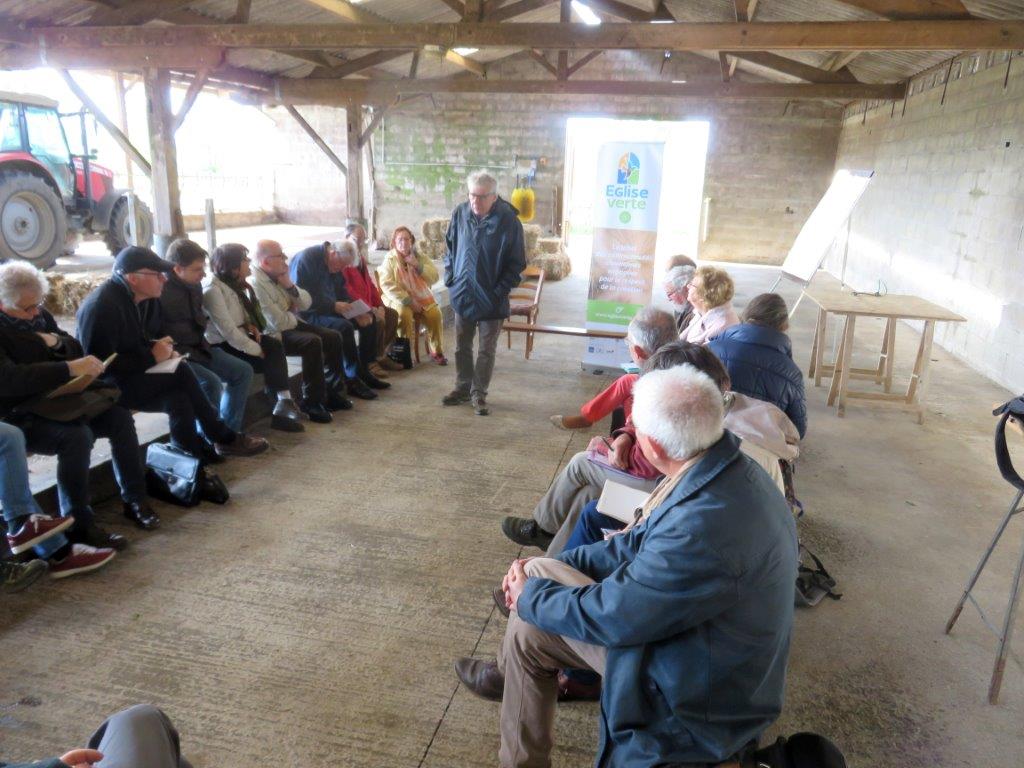 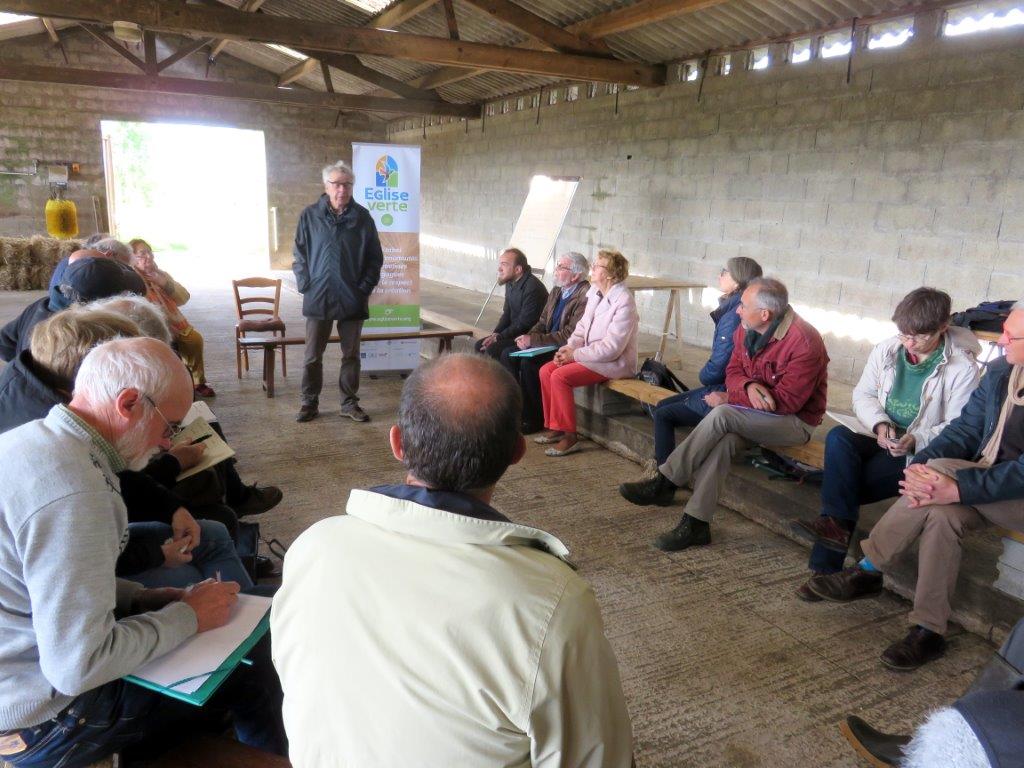 